RISOLUZIONE DEI PROBLEMI Lavoriamo insieme per creare una   RUBRICA DI VALUTAZIONE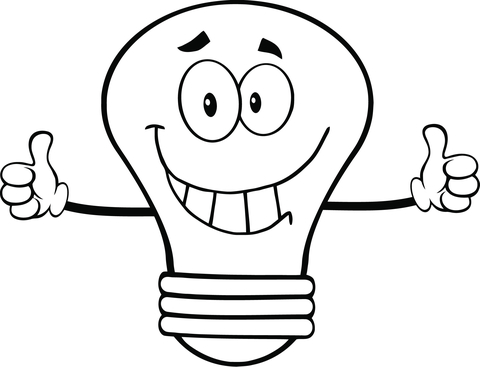 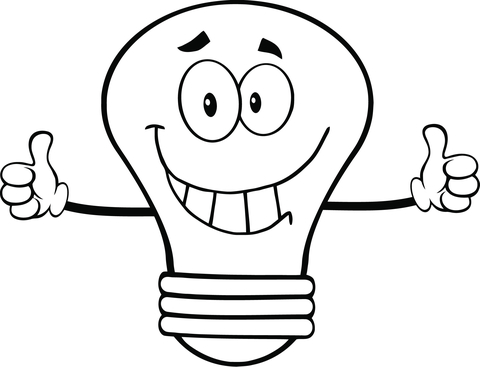 Pensa ad un problema che hai risolto, …quali caratteristiche ha un problema “da 10”?ELENCA LE CARATTERISTICHE:lavoro individuale ----------------------------------------------------------------------------------------------------------------------------------------------------------------------------------------------------------------------------------------------------------------------------------------------------------------------------------------------------------------------------------confronto a coppie (integrazione)--------------------------------------------------------------------------------------------------------------------------------------------------------------------------------------------------------------------------------------------------------------------------------------------------------lavoro di gruppo (5 alunni: 1 segretario, 1 gestore del tempo, 1 gestore del   tono della voce o moderatore, 1 animatore)OBIETTIVI: raccogliere informazioni e creare insiemi (categorizzare)